滋賀県立特別支援学校応援企業登録制度「しがしごと応援団」登録申込書令和　　　年　　　月　　　日滋賀県教育委員会教育長様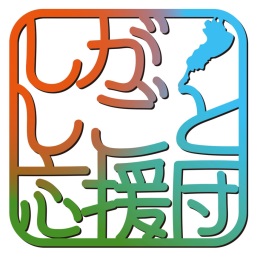 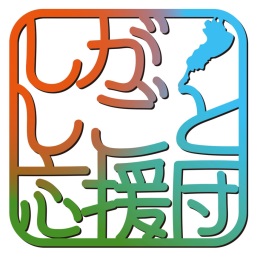 滋賀県立特別支援学校応援企業登録制度「しがしごと応援団」への登録を申込みます。１　県立特別支援学校への応援内容　　御協力いただくことが可能な項目すべてについて、可否の欄に○を付けてください。２　応援内容の具体例　　特に具体的な応援内容がございましたらお書きください。３　協力対象校の具体例　　特に応援したい学校がございましたらお書きください。４　本件についての連絡先５　公表の可否企業名称・所在地・応援内容を県ホームページ等で公表することについて、どちらかに○をつけてください。６　問合せ　　本書は、県立特別支援学校または滋賀県教育委員会事務局特別支援教育課へ御提出下さい。※上記個人情報については、この登録申込に関する問合せまたは協力依頼以外には使用しません。企業の名称所在地〒　　　－代表者 職・氏名可　否応　　　援　　　内　　　容企業見学への協力（はたらくことを知る）実習（就業体験）への協力（はたらくことを体験する）作業学習等に対するアドバイス（はたらく基礎を培う）「しがしごと検定」への協力（はたらく意欲と態度を育てる）雇用促進への協力（はたらくことを実現する）所在地〒業種名担当者名部署・役職電話番号　　　　　　－　　　　　　　－FAＸ番号　　　　　　－　　　　　　　―メールアドレス可　　・　　否滋賀県教育委員会事務局特別支援教育課〒520-8577　滋賀県大津市京町四丁目１番１号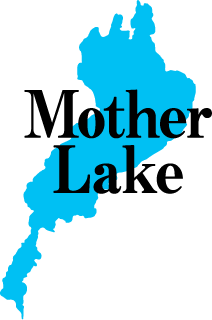 電　話　　077－528－4643ＦＡＸ　　077－528－4957メール　　tokushi@pref.shiga.lg.jp